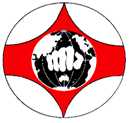 INTERNATIONAL KARATE ORGANIZATION WORLD SO-KYOKUSHINНациональный Союз Каратэ Co-Кекусин  	 ПОЛОЖЕНИЕО ПРОВЕДЕНИИ УЧЕБНО – ТРЕНИРОВОЧНЫХ ВСТРЕЧ ПО КЁКУСИНКАЙ КАРАТЭ  (КУМИТЭ).Казань - 2020            Настоящее положение разработано на основании Федерального закона от 04.12.2007 № 329-ФЗ «О физической культуре и спорте в Российской Федерации» и определяет цели и задачи планируемого мероприятия, а также организационные основы проведения соревнования.            1.Организаторы и проводящие организации Организаторами учебных встреч являются:- Национальный Союз Каратэ Со-Кёкусин  - Проводящими организациями являются:- Национальный Союз Каратэ Со-Кёкусин  Организационный комитет:-  Сихан Фаздалов  Азат Ильгизович  5 Дан, Вице-президент Национального Союза Каратэ   -  Сихан Кадыров Марат Рифкатович 5 Дан, Вице-президент Национального Союза Каратэ   Главный судья:- Президент  Национального Союза Каратэ    - ИКО Бранч-Чиф Сихан Фаздалов Ильсур Ильгизович   Главный секретарь:           -  Семпай Бакиров Линар Ильнурович 1 дан, Linarbakirov99@yandex.ru, Тел 89600511373          Секретарь за судейским столом:           - Семпай Гордеева Екатерина  Олеговна 2 ДанМандатная комиссия: Председатель мандатной комиссии – Сихан Фаздалов  Азат 5 Дан;Сенсей Буслаев Виталий 3 Дан; Семпай Канашев Алексей 2 Дан;; Семпай Назыров Артур 2 Дан; Семпай Гарипов Артур 2 Дан; Семпай Сафиуллина Лилия 1 Дан.Координаторы подготовки: Семпай Викторов Дмитрий 1 Дан, Семпай Миннуллин Радмир 1 Дан.Адрес оргкомитета: г.Казань, ул.Амирхана д.1г, Национальный Союз Каратэ                                                                                                                                Linarbakirov99@yandex.ru                2. Цели и задачи.                  Встречи проводится  с целью:популяризации стиля Кёкусин каратэ;повышение спортивного мастерства спортсменов;пропаганда здорового образа жизни;воспитание духовных ценностей, нравственных и физических качеств молодёжи;укрепление дружественных отношений между клубами и организациями Кёкусин.3. Сроки и место проведения.21 atdhfkz 2020 г. - дата приезда команд Встреча пройдет в 1 день.Дата и  Место проведения: 23 февраля 2020 года г. Казань, ул. Рауиса Гареева д.80      С/К  «ТУЛПАР»                 3.1.Программа соревнований21 февраля 2020 г. 20:00-21:00 Регистрация. Казань,  ул. Рауиса Гареева д. 80                     С/К «ТУЛПАР»23 февраля 2020 г.  9:00 – сбор всех участников встречи;9:30 – подготовка построение участников 10:00 – открытие встреч18:30 – окончание встречЖеребьевка заранее заявленных участников состоится 18 февраля 2020 года.            4. Требования к участникам и условия их допуска4.1.    Условия, определяющие допуск организаций  к учебным встречам:4.1.1. К участию  учебно-тренировочным встречам допускаются  спортсмены региональных представительств  Со- Кёкусин  в субъектах Российской Федерации, а также представители иных Федераций Кёкусин со стилевой квалификацией не ниже 10 кю  в возрасте от 7 до 11 лет включительно на день проведения тренировочных встреч.4.1.2. Каждый участник встреч на момент прохождения  комиссии должен иметь следующие документы: общегражданский паспорт или свидетельство о рождении (для несовершеннолетних участников);для участников юношеских встреч, предоставивших свидетельство о рождении, обязательна справка из школы с фотографией;документ, подтверждающий спортивную и стилевую квалификацию (сертификат или будо-паспорт);Полис обязательного медицинского страховании (оригинал);договор страхования от несчастного случая, действительный на момент соревнований (оригинал);письменное разрешение на участие от двух родителей (с приложением копии паспорта двух родителей).расписка от спортсмена заверенная  тренером;допуск спортивного врача к участию встречам, оформленный в заявке команды личной круглой печатью и треугольной печатью спортивного диспансера (городского), проставленные не позднее 10 дней на момент проведения встреч.Примечание:    Все участники учебных встреч должны иметь следующие средства индивидуальной защиты:Мальчики – защитный жилет установленного образца, с толщиной наполнителя 16 мм (предоставляется организаторами); шлем, накладки на руки, защита стопа-голень, защита на пах – обязательно; наколенники, налокотники, капа – по желанию (капа обязательна в случае ношения брекет-системы).Девочки – защитный жилет установленного образца, с толщиной наполнителя 16 мм (предоставляется организаторами); шлем, накладки на руки, защита стопа-голень, протектор на грудь – обязательно; защита на пах, наколенники, налокотники, капа – по желанию (капа обязательна в случае ношения брекет-системы).Обязательно использование протектора на голень и подъем стоп в виде эластичного чулка БЕЛОГО ЦВЕТА с использованием уплотнителя толщиной не более 1см. Использование пластиковых щитков, вставок запрещено.Допускается использование накладок на руки в виде перчаток БЕЛОГО ЦВЕТА, как текстильных (с уплотнителем не более 1,5 см), так и комбинированных (стандарт «ичигэки»); уплотнитель накладки обязательно должен закрывать и переднюю «сэйкэн», и заднюю «уракэн» часть кулака. Использование пластиковых щитков, вставок запрещено.Шлем обязательно должен защищать лобную, височные и затылочную части, соответствовать размеру головы и надежно фиксироваться на голове. Цвет шлема белый.При нарушении любого из вышеперечисленных пунктов участник не будет допущен к учебному турниру.4.3. Страхование Каждый участник встреч обязан предоставить оригинал договора о страховании от несчастного случая, действительный на дни проведения встречи.В случае отсутствия страховки участники могут застраховаться на комиссии, предварительно указав об этом в заявке.5. Руководство проведением учебно-тренировочных встреч  Организаторами спортивного мероприятия является  Национальный Союз Каратэ Кёкусин Кайкан  осуществляющее общее руководство проведением учебных встреч, отвечающая за непосредственную организацию и проведение встреч.Организаторы спортивного мероприятия определяют условия их проведения, несут ответственность за их организацию и проведение.                Главный судья встреч Президент НСК , Бранч-Чиф России  Сихан Фаздалов И И 5 Дан                 Председатель организационного комитета – Сихан Кадыров М Р 5 Дан 6. Обеспечение безопасности участников и зрителей Физкультурные и спортивные мероприятия проводятся на спортивных сооружениях, отвечающих требованиям соответствующих нормативно-правовых актов, действующих на территории Российской Федерации и направленных на обеспечение общественного порядка и безопасности участников и зрителей, а также при условии наличия актов технического обследования готовности объектов спорта к проведению мероприятий, утверждаемых в установленном порядке.7. Ответственность участников встреч            Участники турнира обязаны:- соблюдать правила соревнований и не принимать запрещенных в спорте процедур;- соблюдать требования безопасности во время участия в мероприятии и при нахождении на объектах спорта; - не использовать допинговые средства и (или) методы, в установленном порядке соблюдать прохождение обязательного допингового контроля;-  соблюдать этические нормы в области спорта;- соблюдать настоящее положение и требования организаторов данного мероприятия.Ответственность за здоровье и сохранность жизни участников в пути следования и в дни соревнований возлагается на лицо их сопровождающее.Все спортсмены принимают участие в учебно-тренировочных встречах на свой страх и риск. Судейская коллегия не принимает на себя ответственность за жизнь и здоровье участников встреч, а также за возможные телесные повреждения или повреждения имущества.     Главный судья является ответственным за соблюдение норм и правил безопасности при проведении встреч.     Лица, в собственности или во владении которых находятся объекты спорта, обеспечивают надлежащее техническое оборудование мест проведения мероприятия в соответствии с требованиями технических регламентов, национальных стандартов, нормами, правилами и требованиями, установленными органами государственного контроля (надзора), санитарными правилами и несут ответственность в соответствии с законодательством Российской Федерации за причинение вреда жизни или здоровью лиц, осуществляющих занятия физической культурой и спортом на таких объектах спорта.8. Система встречУчебные встречи проводится на основе Правил соревнований по виду спорта «Киокусинкай», утвержденных Ассоциацией Киокусинкай России (АКР) и Приказом Министерства спорта, туризма и молодёжной политики РФ №277 от «02» апреля 2010 г.Программа учебно-тренировочных встреч в разделе «кумитэ».Продолжительность предварительных показательных поединков: 7-9 лет: 1 мин – обязательное решение;10-11 лет: 1.5 мин - обязательное решение.Финальные показательные поединки:7-9 лет: 1 мин + 1 мин + весы (по протоколу контрольного взвешивания) + 1 мин – обязательное решение.10-11 лет: 1.5 мин + 1 мин + весы (по протоколу контрольного взвешивания) + 1 мин – обязательное решение.1 кг и более в возрастных группах 8-9 лет;2,5 кг и более в возрастных группах 10-11 лет;           Показательные поединки проводятся способом прямого выбывания с поединком за 3-е место.Все участники в возрастных группах 8-11 лет должны иметь мягкие щитки на голень, накладки на руки, шлема на голову, капу, а так же защитную паховую раковину под штаны, нагрудник (девочки) с открытым животом до ребер, (все средства индивидуальной защиты спортсмена должны быть белого цвета).  Организаторы соревнований оставляют за собой право изменять или объединить весовые категории в случае недостаточного количества участников.9. Техника ударов, относящаяся к числу запрещенных (в категориях 7-11 лет).       9.1. Все прямые удары ногами в верхний уровень : (маэ – гери – дзедан, ёко – гери – дзедан, уширо – гери – дзедан );       9.2. Удары (хидза гери) коленом в голову;       9.3. Удары сверху (ороши – кокато – гери, любые удары ногами в падении (например «арабское сальто», т.е. кувырок через себя)).Главный судья учебно-тренировочного турнира имеет право своим решением изменить время поединка.    Организаторы учебно-тренировочных встреч оставляют за собой право изменить категории после проведения мандатной комиссии.     В случае несоответствия веса участника, указанного в заявке (в соответствующей весовой категории) – дисквалификация.  (ДОПУСК  не более )12.ЗаявкиПредварительные заявки на участие необходимо предоставить строго по форме, только в электронном виде до 18 февраля 2020 года:           Семпай Бакиров Линар Ильнурович Linarbakirov99@yandex.ru            Заявка считается принятой, только после получения подтверждения.Организация, отвечающая за проведение учебно-тренировочные встречи, ответственность за  травматизм не несёт.13. Апелляция      Апелляция не принимаются.            14. Награждение и определение победителей Победители и призёры турнира награждаются: грамотами (1-3 места), медалями, кубками (1- 3 места).  15. Финансовые условияОсновные расходы, связанные с проведением турнира  несёт: Национальный Союз Каратэ Кекусин Кайкан Расходы, связанные с командированием участников (проезд, питание и размещение на время турнира) несут командирующие организации.Организационный благотворительный, добровольный взнос  1-участник 1000 рублей.Примечание: если участник заявляется в дисциплинах ката и кумитэ, то пожертвование составляет 1500 (1 участник)Данное положение является официальным приглашением!Всем участникам и сопровождающим лицам иметь с собой сменную обувь!ОРГ.КОМИТЕТ  «Национальный Союз Каратэ» зарегистрированная Минюстом РФ №000052, ОГРН 103165900467306 февраля 2020 г.Заявкана участие   Открытых учебных встречах РТ каратэ Кекусинкай по кумитэ 23 февраля 2020 годаот __________________________________________________________________________Организация ,клуб, городК встречам допущено ________________________________________________   человек.                                                               (количество прописью)Врач:         ____________________________________       МП       /______________________/Представитель______________________________________________Руководитель:       ______________________________     МП    /_____________________/Главному судье соревнований, председателю Оргкомитета учебных встреч Заявление1. Я,___________________________________________________________________________отец(Ф.И.О. полностью)И я, ___________________________________________________________________________мать(Ф.И.О. полностью)члена ______________________________________________ города _______________________                                (наименование спортивной организации) не возражаем против участия нашего сына/нашей дочери, не достигшего (-шей) 18 лет (Ф. И. О. полностью):дата рождения: «____» ___________________ ______ года в учебных встречах по Кумитэ в возрастной подгруппе до 17 лет включительно  Открытые учебные встречи РТ по каратэ Кёкусин,  проводимых в г. Казани «23» февраля 2020 года. Не будем иметь никаких претензий к Оргкомитету и судейской коллегии встреч, а также к своему клубу и к личному тренеру нашего сына/нашей дочери, в случае получения им/ею любых травм во время данных встреч.2. Мы предупреждены, что в случае нашего присутствия на встречах, мы обязаны находиться вне зоны проведения встреч (не менее 3 м от края татами); ни при каких обстоятельствах не вмешиваться в ход ведения встреч или судейство; в случае нашего несогласия с происходящим на татами все свои суждения имеем право доводить до судейской коллегии только через своего представителя, не выкрикивая их.3. Понимаем и согласны с тем, что в случае нарушения нами п. 2 данного заявления, судейская коллегия, главный судья или рефери, ведущие встречи  могут дисквалифицировать нас и удалить из зала, где проводятся встречи. Понимаем, что в случае конфликта с судейской коллегией по нашей вине, наш ребёнок тоже может быть дисквалифицирован в соответствии с Правилами каратэ IKO. Мать       ______________________________________ 	«_____» ____________ 2020 г.                                              (подпись)Отец       _______________________________________ «_____» ____________ 2020 г.                                              (подпись)Группа А (10-9 кю)Группа А (10-9 кю)Группа А (10-9 кю)Группа А (10-9 кю)ВозрастВесовые категорииРегламент встречРегламент встреч7 летМальчики до 25 , до 30, до 35,  до 40 свыше 40 кг.Девочки до 20, до 25, до 30, до 35, свыше 35 кг. 1 минуты, обязательное решение1 минуты+1 минута+весы(разница в весе должна составлять 1,5 кг и более)+1 минута, обязательное решение.8-9 летМальчики до 25 , до 30, до 35,  до 40 свыше 40 кг.Девочки до 20, до 25, до 30, до 35, свыше 35 кг. 1 минуты, обязательное решение1 минуты+1 минута+весы(разница в весе должна составлять 1,5 кг и более)+1 минута, обязательное решение.10-11 летМальчики до 30 , до 35, до 40, до 45, свыше 45 кг.Девочки до 25, до 30, до 35,  свыше 35 кг.1 минуты, обязательное решение1 минуты+1 минута+весы(разница в весе должна составлять 1,5 кг и более)+1минута, обязательное решение.Группа А (8 кю и выше)Группа А (8 кю и выше)Группа А (8 кю и выше)Группа А (8 кю и выше)ВозрастВесовые категорииРегламент встречРегламент встреч7 летМальчики до 25 , до 30, до 35,  до 40 свыше 40 кг.Девочки до 20, до 25, до 30, до 35, свыше 35 кг. 1 минуты, обязательное решение1 минуты+1 минута+весы(разница в весе должна составлять 1,5 кг и более)+1 минута, обязательное решение.8-9 летМальчики до 25 , до 30, до 35,  до 40 свыше 40 кг.Девочки до 20, до 25, до 30, до 35, свыше 35 кг. 1 минуты, обязательное решение1 минуты+1 минута+весы(разница в весе должна составлять 1,5 кг и более)+1 минута, обязательное решение.10-11 летМальчики до 30 , до 35, до 40, до 45, свыше 45 кг.Девочки до 25, до 30, до 35,  свыше 35 кг.1,5 минуты, обязательное решение1,5 минуты+1 минута+весы(разница в весе должна составлять 2,5 кг и более)+1минута, обязательное решение.№Фамилия, имяДата рожденияВозраст (полных лет)Стаж занятийКю/ДанТренерГород/ РегионВесДопуск врача12345